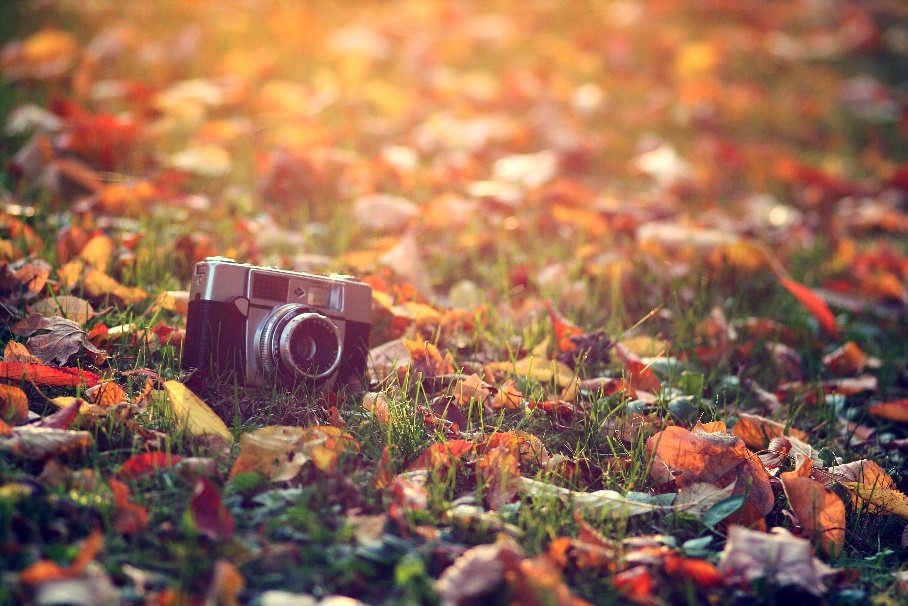 Положение об Открытом районном дистанционном фотоконкурсе «Настроение - осень»Осень – самое яркое время года, наполненное очарованием и волшебством, приятными воспоминаниями и переживаниями, радостью и грустью, счастьем и красотой.Осенняя природа полна неповторимым разнообразием цветов и красок и способна по-разному влиять на наше настроение – для одних осень – это время раздумий и грусти, для других – это пора радости и счастья, ощущения прилива энергии и сил, а для кого-то – это время надежд и поиска жизненного смысла. Как чудесно в тихий солнечный осенний денек пройтись, не спеша, по осенним тропинкам родной деревни или села, подбрасывая ногами яркие россыпи листьев, побродить по окрестному лесу, вдыхая свежий воздух и насладиться прекрасной природой родного края.1. Общие положения1.1. Настоящее положение определяет цель, порядок организации и проведения Открытого районного дистанционного фотоконкурса «Настроение - осень» (далее – Фотоконкурс).1.2. Организатором Фотоконкурса является МУ «Координационно-методический центр культуры и народного творчества Шуйского муниципального района» (далее – МУ «КМЦКНТ Шуйского муниципального района»).1.3. Фотоконкурс проводится в соответствии с настоящим Положением, условия которого являются обязательными при проведении конкурса для всех участников.1.4. Настоящее Положение публикуется в открытом доступе на сайте МУ «КМЦКНТ Шуйского муниципального района», а также в сообществах учреждения в социальных сетях Одноклассники  и ВКонтакте. 2. Цель и задачи Фотоконкурса:2.1. Цель и задачи Фотоконкурса – активизация творческой активности жителей Шуйского муниципального района, привлечение внимания к природе родного края, отображение общественной и культурной жизни района посредством фотографии.3. Оргкомитет Фотоконкурса:3.1. Непосредственное проведение Фотоконкурса осуществляет Оргкомитет.3.2. Оргкомитет осуществляет:— разработку настоящего Положения и рекомендаций по проведению Фотоконкурса;— подготовку информационных сообщений о Фотоконкурсе;— организацию экспертной оценки работ зарегистрированных участников;— подведение итогов Фотоконкурса;— информирование участников об итогах Фотоконкурса и награждение победителей;— организацию выставки конкурсных работ, в том числе на официальном сайте МУ «КМЦКНТ Шуйского муниципального района», а также в сообществах учреждения в социальных сетях Одноклассники и ВКонтакте. 4. Условия участия в Фотоконкурсе:4.1. К участию в Фотоконкурсе приглашаются все желающие. Допускается участие коллективов авторов, а также других объединений.4.2. Фотоконкурс проводится в следующих возрастных категориях:— от 6 до 10 лет;— от 11 до 18 лет;— от 18 лет и старше.4.3. Для участия в Фотоконкурсе необходимо прислать одну работу от участника в любой из номинаций (допускается участие в нескольких номинациях разных работ одного участника) на электронный адрес организатора kmcknt@ivreg.ru (в теме письма обязательно должно быть указано «Фотоконкурс «Настроение - осень»).4.4. К конкурсной работе обязательно должна быть приложена заявка (см. Приложение 1 к настоящему Положению).4.5. Участник Фотоконкурса должен быть единственным правообладателем конкурсной работы. Отдавая работу на Фотоконкурс, участник даёт разрешение на использование её для публикации на интернет ресурсах организатора, а также в печатных и электронных СМИ с обязательным указанием автора.4.6. Фотографии должны быть сделаны в 2022 году и соответствовать времени года.4.7. На Фотоконкурс не допускаются работы, нарушающие общепринятые требования пристойности, морали, этики и нравственности, а также нарушающие законы Российской Федерации.4.8. На Фотоконкурс не допускаются работы, ранее опубликованные в сети Интернет.5. Номинации Фотоконкурса:5.1. Конкурс проводится по следующим номинациям:- «Осенний пейзаж» (в номинации участвуют фотографии природы Шуйского района, в описании необходимо указать местоположение);- «Осенний натюрморт» (в номинации участвуют фотографии, на которых запечатлены экспозиции с участием различных атрибутов, имеющих отношение к осенней тематике, например, фрукты, ягоды, овощи, цветы, листья, поделки из природных материалов и т.п.);- «Осенние зарисовки с животными» (в номинации участвуют фотографии, на которых запечатлены животные на фоне осенней природы);- «Двое осенью» (в номинации участвуют фотографии, на которых запечатлены влюбленные пары любого возраста на фоне осенней природы);- «Осеннее селфи» (в номинации участвуют селфи-фотографии осенней тематики, сделанные на смартфон).6. Требования к конкурсным работам:6.1. К участию в Фотоконкурсе принимаются работы, соответствующие заявленным требованиям.6.2. От каждого участника принимается не более 1 работы в каждой номинации.6.3. Представленные работы должны быть сняты лично участником; фотографии, скопированные или переснятые из сети Интернет, книг, газет и другой полиграфической продукции не принимаются.6.4. Фотоработы должны быть представлены в электронном виде в формате JPEG, с максимально возможным разрешением и минимальным сжатием (размер не менее 500 Кб). 6.5. К участию в Фотоконкурсе не допускаются фотоколлажи, так же запрещается добавление рамок и подписей.6.6. Обработка конкурсных фотографий с помощью компьютерных программ (графических редакторов) не допускается. Возможна незначительная корректировка яркости и контрастности. 6.7. Фотоработы должны сопровождаться заявкой, заполненной согласно Приложению 1 к настоящему Положению.6.8. Организаторы Фотоконкурса оставляют за собой право не принимать к участию работы, не соответствующие определенному качеству и техническому уровню, а также нарушающие общепринятые нормы этики и нравственности без объяснения причин.7. Критерии оценки Фотоконкурса:7.1. Конкурсные работы оцениваются по следующим критериям:— соответствие тематике;— раскрытие темы;— художественная выразительность;— техническое качество исполнения.8. Этапы проведения Фотоконкурса:8.1. Конкурс проводится с 1 сентября по 28 октября 2022 года.1 этап – сбор конкурсных работ – с 1 сентября по 20 октября 2022 года.2 этап – отбор работ членами оргкомитета конкурса – с 21 по 25 октября 2021 года.3 этап – объявление результатов конкурса, награждение победителей, публикация лучших работ в сети Интернет 28 октября 2022 года.9. Награждение победителей:9.1. По итогам Фотоконкурса присуждаются дипломы 1, 2, 3 степени. По решению жюри могут быть определены дополнительные, специальные, поощрительные призы.9.2. Победители Фотоконкурса награждаются дипломами победителей и ценными призами. Участники Фотоконкурса, не ставшие победителями, награждаются дипломами участников.9.3. Информация о победителях Фотоконкурса будет опубликована на официальном сайте Администрации Шуйского муниципального района, официальном сайте МУ «КМЦКНТ Шуйского муниципального района», а также в сообществах учреждения в социальных сетях Одноклассники и ВКонтакте. 10. Авторские права и защита персональных данных:10.1. Ответственность за соблюдение авторских прав конкурсной работы несет участник.10.2. Авторские права конкурсных работ принадлежат авторам фотографий. Эксклюзивные права на использование изображений, участвующих в конкурсе, передаются МУ «КМЦКНТ Шуйского муниципального района». Присылая работы, участник автоматически передает права на использование всех фоторабот, поступивших на Фотоконкурс организаторам для использования присланного материала (размещение в сети Интернет, демонстрация на мероприятиях, тематических выставках), в том числе и после окончания Фотоконкурса, с обязательным указанием авторства.10.3. Участвуя в Фотоконкурсе, каждый участник дает согласие на обработку персональных данных: фамилии, имени, отчества, возраста.10.4. Организаторы конкурса гарантируют защиту персональных данных от доступа сторонних лиц.Контактная информация:— контактный телефон — 8(49351) 4-22-13;— адрес электронной почты – kmcknt@ivreg.ruПриложение 1Заявкана участие в Районном дистанционном фотоконкурсе«Настроение - осень»ФИО участника, возрастНаселенный пункт (деревня, село, поселение)НоминацияНазвание работыКомментарий к работе (при необходимости)Учреждение культурыФИО руководителя (при наличии)